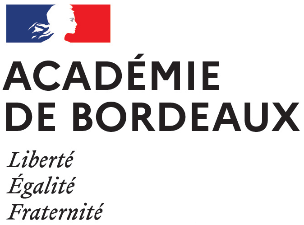 TIMBREEPLELettre de renouvellement de contratLettre recommandée avec accusé de réception ou remise à l’intéressé(e) en main propre.TIMBRE ETABLISSEMENTObjet : renouvellement de CDDRéférence : - Décret n° 86-83 du 17 janvier 1986 modifié relatif aux dispositions générales applicables aux agents contractuels de l’Etat - Décret n° 2003-484 du 6 juin 2003 fixant les conditions de recrutement et d’emploi des assistants d’éducation,M……………,Je vous ai recruté en qualité d’assistant d’éducation par contrat à durée déterminée du…au…Je vous informe que j’ai l’intention de prolonger votre contrat en qualité d’assistant d’éducation à compter du……….pour une durée de………..Vous disposez d’un délai de 8 jours à compter de la réception de ce courrier pour me faire connaitre votre acceptation. En cas de non réponse dans ce délai, vous êtes présumé(e) renoncer à cet emploi.Fait le…………à……….Signature